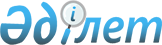 О внесении дополнений в приказ Министра здравоохранения Республики Казахстан от 25 июля 2003 года № 570 "Об утверждении санитарных правил и норм "Санитарно-эпидемиологические требования к устройству, содержанию и условиям обучения в общеобразовательных и интернатных организациях"
					
			Утративший силу
			
			
		
					Приказ Министра здравоохранения Республики Казахстан от 22 июня 2010 года № 463. Зарегистрирован в Министерстве юстиции Республики Казахстан 29 июня 2010 года № 6311. Утратил силу приказом и.о. Министра здравоохранения Республики Казахстан от 25 октября 2010 года № 834.      Сноска. Утратил силу приказом и.о. Министра здравоохранения РК от 25.10.2010 № 834 (вводится в действие по истечении 10 календарных дней после дня его первого официального опубликования).      В соответствии с подпунктом 5) пункта 1 статьи 7 и подпунктом 1) статьи 145 Кодекса Республики Казахстан "О здоровье народа и системе здравоохранения" ПРИКАЗЫВАЮ:



      1. Внести в приказ Министра здравоохранения Республики Казахстан от 25 июля 2003 года № 570 "Об утверждении санитарных правил и норм "Санитарно-эпидемиологические требования к устройству, содержанию и условиям обучения в общеобразовательных и интернатных организациях" (зарегистрированного в Реестре государственной регистрации нормативных правовых актов за № 2478, опубликованного в Официальной газете от 1 ноября 2003 года, № 44 (149), следующие дополнения:



      в Санитарных правилах и нормах "Санитарно-эпидемиологические требования к устройству, содержанию и условиям обучения в общеобразовательных и интернатных организациях", утвержденных указанным приказом:



      в подпункте 6) пункта 4 после слов "малокомплектная школа" дополнить словами "(сельская школа)";



      пункт 5 дополнить абзацем следующего содержания:



      "При размещении сельской школы в приспособленном здании набор помещений, их площади определяются по согласованию с государственным органом в сфере санитарно-эпидемиологического благополучия населения на соответствующей территории исходя из вида общеобразовательной организации, числа и возраста учащихся, количества классов, в соответствии с требованиями настоящих санитарных правил.";



      пункт 30 после первого абзаца дополнить абзацами следующего содержания:



      "При отсутствии полного набора помещений медицинского пункта оборудуется комната площадью не менее 12 м2. Оснащение и оборудование, ведение перечня медицинской документации медицинских кабинетов согласовывается государственным органом в сфере санитарно-эпидемиологического благополучия населения на соответствующей территории в соответствии с требованиями настоящих санитарных правил.



      В медицинском кабинете приспособленной сельской школы при отсутствии централизованной системы водоснабжения (насосной с водонапорным баком) устанавливается наливной умывальник.";



      пункт 37 дополнить абзацами следующего содержания:



      "При отсутствии в сельской школе столовой используется сокращенный набор помещений с выделением зон для подготовки сырья, приготовления пищи и раздачи готовой продукции. Кухня оборудуется в помещении площадью не менее 9,0 м2.



      Размещение технологического, холодильного и моечного оборудования осуществляется с учетом поточности приготовления пищи.";



      в пункте 41 после слов "малокомплектных школах" дополнить словами "(сельских школах)";



      пункт 74 дополнить абзацем следующего содержания:



      "При отсутствии централизованного (децентрализованного) водоснабжения в сельских школах организовывается подвоз привозной питьевой воды специальным автотранспортом.";



      пункт 82 дополнить абзацем следующего содержания:



      "В сельских школах, работающих в две и более смен, учебный процесс учащихся пятых и выпускных классов, а также классов углубленного обучения организовывается во вторую смену.";



      пункт 93 дополнить абзацем следующего содержания:



      "В сельских школах, при отсутствии собственного спортивного зала занятия по физическому воспитанию организовываются в игровой комнате, гимнастическом зале, рекреации или коридоре школы, используются спортивные сооружения, расположенные вблизи школы.".



      2. Департаменту административно-правовой работы Министерства здравоохранения Республики Казахстан (Бисмильдин Ф.Б.) обеспечить в установленном законодательством порядке официальное опубликование настоящего приказа после его государственной регистрации.



      3. Контроль за исполнением настоящего приказа возложить на Ответственного секретаря министерства здравоохранения Республики Казахстан Садыкова Б.Н.



      4. Настоящий приказ вводится в действие по истечении десяти календарных дней после дня его первого официального опубликования.      Министр                                    Ж. Доскалиев      "Согласовано"

      Министр образования и науки

      Республики Казахстан

      ___________________

      Туймебаев Ж.К.

      22 июня 2010 года      "Согласовано"

      Председатель Агентства по делам

      строительства и жилищно-коммунального

      хозяйства Республики Казахстан

      ___________________

      Нокин С.К.

      29 июня 2010 года
					© 2012. РГП на ПХВ «Институт законодательства и правовой информации Республики Казахстан» Министерства юстиции Республики Казахстан
				